1-11月全省预算执行情况通报一、收入预算执行情况    1至11月全省地方财政收入完成1401.2亿元，减收32.3亿元，下降2.3%。（一）一般公共预算收入执行情况1至11月全省一般公共预算收入完成1005.7亿元，减收123.9亿元，下降11%，降幅较1-10月收窄2.3个百分点。11月当月完成99亿元，增长18.6%。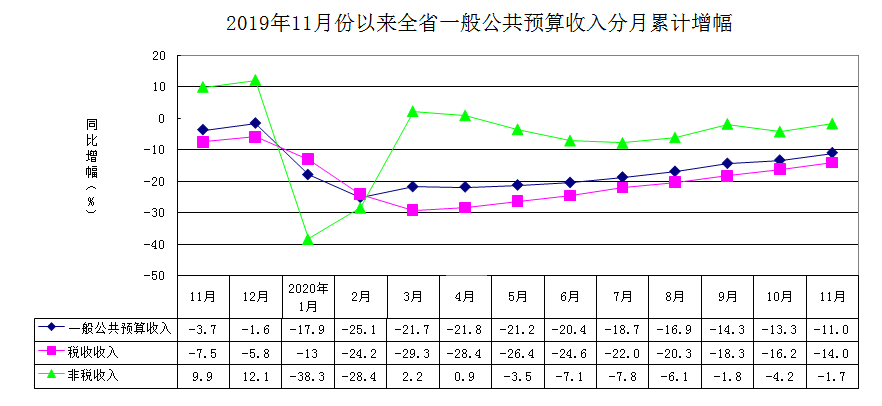     分级次看，省本级完成223亿元，下降18.5%；市（地）级完成782.7亿元，下降8.6%，13个市（地）收入“4增9降”,收入增长的市（地）比上月增加1个。市（地）本级完成578.3亿元，下降11.4%，13个市（地）本级收入“3增10降”；县（市）级完成204.3亿元，增长0.4%，63个县（市）收入“37增26降”，收入增长的县（市）比上月增加3个。1.税收收入降幅继续收窄。全省税收收入（地方级，下同）完成731.9亿元，下降14%，较上半年和前三季度分别收窄10.6个百分点和4.3个百分点。实现收入的15个税种“3增12降”，与1-10月相比，印花税和烟叶税由下降转为增长；除城镇土地使用税和企业所得税降幅略微扩大外，其余税种降幅均呈收窄态势。二产和三产税收收入分别完成290.9亿元和438.8亿元，分别下降16.5%和12.4%，分别比1-10月收窄2.5个和1.8个百分点。14个重点行业“3增11降”，其中：煤炭开采和洗选业、石油天然气开采业和食品工业等11个收入下降的重点行业降幅均较1-10月收窄。2.非税收入小幅下降。全省非税收入完成273.8亿元，下降1.7%。其中：专项收入完成46.6亿元，下降14.6%，主要是主税种减收影响两项教育费附加减收5.1亿元；行政事业性收费收入完成41.5亿元，下降16%，主要是受新冠肺炎疫情以及落实降费政策等因素影响；国有资本经营收入和国有资源（资产）有偿使用收入合计完成112.8亿元，增长13.7%，主要是各级财政狠抓收入，多渠道盘活国有资源资产带动增收。   （二）政府性基金预算收入执行情况1-11月全省地方政府性基金预算收入完成392.3亿元，增收93亿元，增长31.1%，主要是土地出让收入增长59.5%带动增收。分级次看，省本级完成15.3亿元，下降60.4%，主要是原省管收费公路（桥梁）发生的车辆通行费不再作为政府性基金收入管理所致；市(地)本级完成321.5亿元，增长43.3%；县(市)级完成55.4亿元，增长52.7%。（三）国有资本经营预算收入执行情况1至11月全省地方国有资本经营预算收入完成3.2亿元，减收1.4亿元，下降29.9%。分级次看，省本级完成3149万元，下降84.6%；市（地）本级完成2.9亿元，增长11.6%；县（市）级完成464万元（去年未实现收入）。二、支出预算执行情况1至11月全省地方财政支出完成5352.8亿元，增支519.2亿元，增长10.7%。（一）一般公共预算支出执行情况1至11月全省地方一般公共预算支出完成4535.5亿元，增支203.1亿元，增长4.7%，比1-10月提高4.1个百分点。分级次看，省本级完成953.7亿元，增长12.7%；市（地）级本级完成1767.9亿元，增长3.6%；县（市）级完成1813.9亿元，增长1.9%。分重点支出项目看，社会保障和就业支出完成1219.1亿元，增长19.4%；卫生健康支出完成335.5亿元，增长21%；商业服务业支出完成11.9亿元，增长1.1倍；住房保障支出完成198.6亿元，增长45%。 （二）政府性基金预算支出执行情况1至11月全省地方政府性基金预算支出完成811.8亿元，增支316.1亿元，增长63.8%，主要是我省下达地方政府专项债券和抗疫特别国债同比增加417.7亿元带动增支。分级次看，省本级完成79.4亿元，增长8.5%；市（地）本级完成556.7亿元，增长78.5%；县（市）级完成175.8亿元，增长58.9%。（三）国有资本经营预算支出执行情况1至11月全省地方国有资本经营预算支出完成5.5亿元，下降0.2%。分级次看，省本级完成268万元，下降97.4%；市（地）本级完成5.4亿元，增长22.6%；县（市）级完成262万元，增长23.6%。附件：1. 全省2020年1-11月收入情况表        2. 全省2020年1-11月支出情况表        3. 市(地)2020年1-11月一般公共预算收入增幅排序表4. 市(地)本级2020年1-11月一般公共预算收入增幅排序表        5. 县(市)级2020年1-11月一般公共预算收入增幅排序表